 Guide 11-1        		 Name:  ___________________________________________________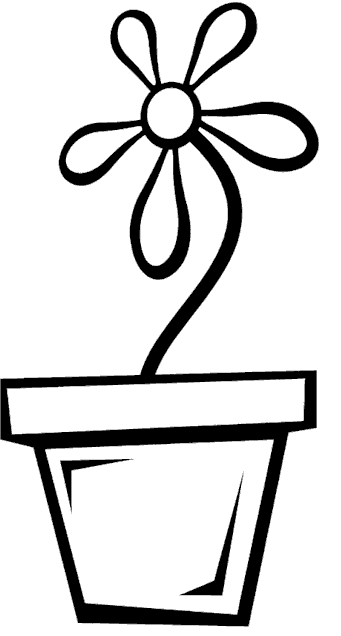 Every living thing has a set of _____________________________ inherited from its parents.Define genetics: ______________________________________________________.After becoming a _______________, Mendel spent several years studying ____________________ and mathematics at the .During sexual reproduction, male and female reproductive cells join, a process known as  ___________________________________________.Pea flowers are normally ______________________________, which means that sperm cells in pollen fertilize the egg cells in the ________________ flowers.Define true-breeding: _____________________________________________________________.When Mendel crossed plants with _________________________ characters for the same trait, the resulting offspring had only one of the characters.A __________________________ is a specific characteristic, such as seed color or plant height, that varies from one individual to another.Filius and filia are the Latin words for _______________ and _______________.The offspring of crosses between parents with different traits are called ______________________.To Mendel’s surprise, all of the offspring had the character of only __________ of the parents. Mendel’s first conclusion was that biological inheritance is determined by _______________ that are _______________ from one generation to the next.Scientist calls the chemical factors that determine traits ______________________________.Define an allele: ___________________________________________________________________.Mendel’s second conclusion is the ______________________   _____    ______________________.The principle of dominance states that some alleles are _____________________ and others are_____________________________.When Mendel allowed the F1 plants to reproduce by self-pollination the traits controlled by _______________ alleles reappeared in about _________ of the F2 plants in each cross.Define segregation: _______________________________________________________________.A gamete is a __________ cell.A capital letter T represents a __________________________________ allele.   Section 11-2 Probability and Punnett SquaresMendel realized that the principles of probabilities could be used to ___________________ the results of genetic crosses.The likelihood that a particular ______________ will occur is called ______________.That individual probabilities are _______________ together illustrates an important point – past outcomes do not affect _______________ ones.Punnett squares can be used to _______________ and compare the genetic variations that will results from a cross.Organisms that have two identical alleles are called __________________________________Organisms that have two different alleles for the same trait are called __________________________A _________________________________is a physical characteristic.  A plant with the genotype Tt will have what phenotype? __________________________A plant with the short phenotype will have what genotype? __________________Probabilities predict the _______________ outcome of a _______________ number of events. Probability cannot predict the _______________ outcome of an individual event.